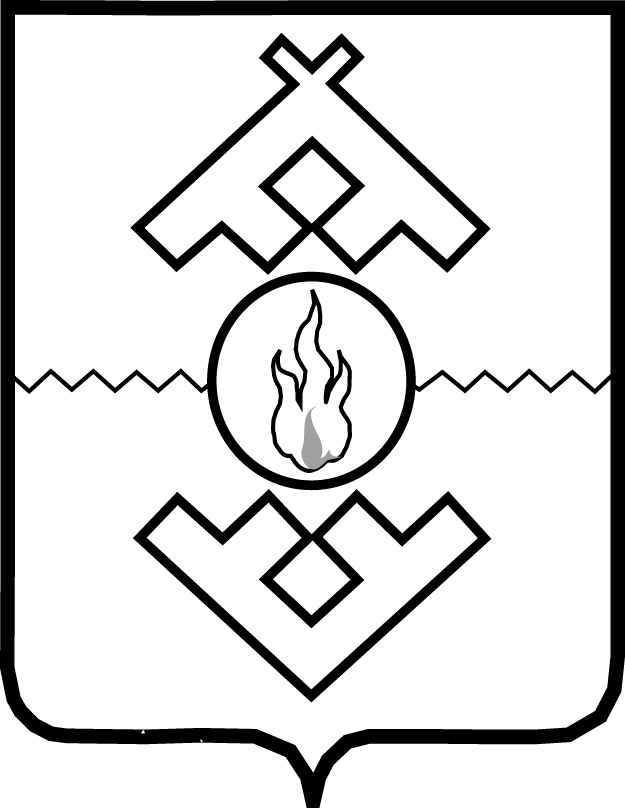 Департамент здравоохранения,труда и социальной защиты населенияНенецкого автономного округаприказот __ ___________ 2018 г. № __г. Нарьян-МарО внесении изменений в отдельные приказы Департамента здравоохранения,труда и социальной защиты населенияНенецкого автономного округаВ соответствии с постановлением Администрации Ненецкого автономного округа от 11.08.2016 № 260-п «О совершенствовании систем оплаты труда работников государственных учреждений Ненецкого автономного округа» ПРИКАЗЫВАЮ:1. Утвердить изменения в отдельные приказы Департамент здравоохранения, труда и социальной защиты населения Ненецкого автономного округа согласно Приложению.2. Настоящее постановление вступает в силу со дня его официального опубликованияРуководитель Департамента здравоохранения, труда и социальной защиты населения Ненецкого автономного округа	    С.А. Свиридов1. В приказе Департамента здравоохранения, труда и социальной защиты населения Ненецкого автономного округа от 25.12.2017 № 88 «Об утверждении Административного регламента по предоставлению государственной услуги «Социальная поддержка граждан, имеющих право на получение социальных выплат для приобретения (строительства) жилья»:1) пункт 8 дополнить подпунктом 7 следующего содержания:«7) через многофункциональные центры предоставления государственных и муниципальных услуг.»;2) в пункте 111 цифру «108» заменить цифрой «110»;3) в пункте 113 цифру «106» заменить цифрой «112».2. В приказе Департамента здравоохранения, труда и социальной защиты населения Ненецкого автономного округа от 21.12.2015 № 94 «Об утверждении Административного регламента по предоставлению государственной услуги «Предоставление за счет средств окружного бюджета единовременной социальной выплаты гражданам, являющимся получателями жилищных компенсационных выплат из бюджета муниципального образования «Городской округ «Город Нарьян-Мар» (с изменениями, внесенными приказом Департамента здравоохранения, труда и социальной защиты населения Ненецкого автономного округа от 23.01.2018 № 9):1) пункт 5 дополнить подпунктом 6 следующего содержания:«6) через многофункциональные центры предоставления государственных и муниципальных услуг.»;2) в пункте 21 слова «запрашивается» заменить словом «запрещается»;3) в абзаце втором пункта 101 после слов «в течение» дополнить словом «трех».__________Приложениек приказу Департамента здравоохранения, труда и социальной защиты населения Ненецкого автономного округаот __. __. 2018  № __«О внесении изменений в отдельные  приказы Департамента здравоохранения, труда и социальной защиты населения Ненецкого автономного округа»Изменения в отдельные приказы Департамента здравоохранения, труда и социальной защиты населения Ненецкого автономного округа